	Женева, 7 декабря 2012 годаУважаемая госпожа,
уважаемый господин,Настоящим информирую вас, что собрание Региональной группы 5-й Исследовательской комиссии для Африки (РегГр-АФР ИК5) состоится в четверг, 31 января 2013 года, во время собрания 5-й Исследовательской комиссии (Окружающая среда и изменение климата), которое состоится в штаб-квартире МСЭ в Женеве с 29 января по 7 февраля 2013 года включительно.Собрания Региональной группы 5-й Исследовательской комиссии для Арабского региона и Региональной группы ИК5 для Северной и Южной Америки могут состояться 31 января 2013 года.Пересмотренный проект графика распределения времени, подготовленный председателем, приводится в Приложении А.С уважением,/подпись/Малколм Джонсон
Директор Бюро
стандартизации электросвязиПриложение: 1ANNEX ADraft timetable for the meeting of Study Group 5
(Geneva, 29 January – 7 February 2013)NoteOpening Plenary starts at 14:30Closing Plenary sessions are 09:30 -12:30 and 14:00 – 16:00 Management Team meetings will be held as follows:Tuesday, 29 January from 09:30 to 11:30Thursday, 7 February from 08:30 – 09:30SG5 Orientation session for newcomers & Newcomers’ discussion with SG5 management (originally scheduled for 29 January 2013) will now take place from 13:30 – 14:30 on 31 January 2013.Joint Coordination Activity on ICT and Climate Change will now take place on 5 February from 14.30 to 18.00 hours in Room H.______________Бюро стандартизации 
электросвязи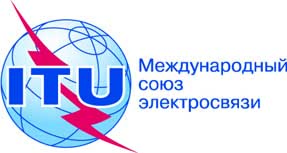 Осн.:Дополнительный документ 1 к Коллективному письму 1/5 БСЭТел.:
Факс:
Эл. почта:+41 22 730 6301
+41 22 730 5853
tsbsg5@itu.int–	Администрациям Государств – Членов Союза,–	Членам Сектора МСЭ-Т–	Ассоциированным членам МСЭ-Т, принимающим участие в работе 5-й Исследовательской комиссии–	Академическим организациям − Членам МСЭ-ТПредмет:Собрание 5-й Исследовательской комиссии
Женева, 29 января − 7 февраля 2013 годаRoomDateG3 (30)H1(50)H2(50)M(60)L1(30)K1(50)K2 (50)Tuesday, 29 January09:30 – 11:30Management (M416)11:30 – 12:3014:30 – 17:30SG5 PLEN(Room K)SG5 PLEN(Room K)Wednesday, 30 January09:30 – 10:30Opening of
WP1WP2
WP3
(in series)(Room K)Opening of
WP1WP2
WP3
(in series)(Room K)11:00 – 12:30Opening of
WP1WP2
WP3
(in series)(Room K)Opening of
WP1WP2
WP3
(in series)(Room K)14:30 – 15:30Opening of
WP1WP2
WP3
(in series)(Room K)Opening of
WP1WP2
WP3
(in series)(Room K)16:00 – 17:30Opening of
WP1WP2
WP3
(in series)(Room K)Opening of
WP1WP2
WP3
(in series)(Room K)Thursday, 31 January 09:30 – 10:30Q1(WP1/5)Q18(WP3/5)Q19(WP3/5)Q6(WP2/5)11:00 – 12:30Q1(WP1/5)Q18(WP3/5)Q19(WP3/5)Q6(WP2/5)12:30 – 14:30Newcomers’sessionNewcomers’session14:30 – 15:30Q2(WP1/5)Q18(WP3/5)Q13(WP3/5)  Q7(WP2/5)16:00 – 17:30 Q2(WP1/5)Q18(WP3/5)Q13(WP3/5)Q7(WP2/5)17:30 – 19:30SG5 RG SG5 RG AFRSG5 RG Friday, 1 February09:30 – 10:30Q8(WP2/5)Q17(WP3/5)Q18(WP3/5)Q3(WP1/5)11:00 – 12:30Q8(WP2/5)Q13(WP3/5)Q18(WP3/5)Q3(WP1/5)12:30 – 14:3014:30 – 15:30Q9(WP2/5)Q13(WP3/5)Q18(WP3/5)Q4(WP1/5)16:00 – 17:30Q9(WP2/5)Q13(WP3/5)Q18(WP3/5)Q4(WP1/5)RoomDateG3 (30)H1(50)H2(50)H2(50)M(60)L1(30)K1(50)K2 (50)Monday, 4  February09:30 – 10:30Q10(WP2/5)Q14(WP3/5)Q14(WP3/5)Q16(WP3/5)Q4(WP1/5)11:00 – 12:30Q10(WP2/5)Q14(WP3/5)Q14(WP3/5)Q16(WP3/5)Q4(WP1/5)14:30 – 15:30Q11(WP2/5)Q13(WP3/5)Q13(WP3/5)Q17(WP3/5)Q5(WP1/5)16:00 – 17:30Q11(WP2/5)Q15(WP3/5)Q15(WP3/5)Q17(WP3/5)Q5(WP1/5)Tuesday, 5 February09:30 – 10:30Q15(WP3/5)Q15(WP3/5)Q17(WP3/5)Q5(WP1/5)11:00 – 12:30Q12/PLEN (Room H)Q12/PLEN (Room H)Q12/PLEN (Room H)14:30 – 16:00Joint Coordination Activity on ICT and Climate Change 
(Room H)Joint Coordination Activity on ICT and Climate Change 
(Room H)Joint Coordination Activity on ICT and Climate Change 
(Room H)16:15 – 18:00Joint Coordination Activity on ICT and Climate Change 
(Room H)Joint Coordination Activity on ICT and Climate Change 
(Room H)Joint Coordination Activity on ICT and Climate Change 
(Room H)Wednesday, 6 February09:30 – 10:30Closing of WP1WP2
WP3
     (in series)(Room H)Closing of WP1WP2
WP3
     (in series)(Room H)Closing of WP1WP2
WP3
     (in series)(Room H)11:00 – 12:30Closing of WP1WP2
WP3
     (in series)(Room H)Closing of WP1WP2
WP3
     (in series)(Room H)Closing of WP1WP2
WP3
     (in series)(Room H)14:30 – 16:00Closing of WP1WP2
WP3
     (in series)(Room H)Closing of WP1WP2
WP3
     (in series)(Room H)Closing of WP1WP2
WP3
     (in series)(Room H)16:00 – 17:30Closing of WP1WP2
WP3
     (in series)(Room H)Closing of WP1WP2
WP3
     (in series)(Room H)Closing of WP1WP2
WP3
     (in series)(Room H)Thursday, 7 February 08:30 – 09:15Management (M416)09:30 – 10:30SG5 PLENSG5 PLENSG5 PLEN11:00 – 12:30SG5 PLENSG5 PLENSG5 PLEN14:30 – 16:00SG5 PLENSG5 PLENSG5 PLEN